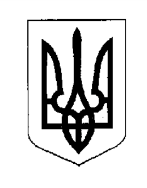 БРОДІВСЬКА МІСЬКА РАДАЛЬВІВСЬКОЇ ОБЛАСТІ 
ХІХ сесія VIII скликання
РІШЕННЯвід 08. 04. 2022 року			 м. Броди					№ 700Про заборону діяльності Української Православної
Церкви на території
Бродівської міської територіальної громадиВраховуючи свідому та відкриту спекуляцію на релігійних віруваннях наших громадян з боку російського окупанта, зокрема щодо діяльності на території України Української Православної Церкви, яка підпорядкована Московському патріархату, штучно створеного протистояння окремих груп українського народу, розкол українського суспільства на релігійній основі та небезпеку переховування диверсійних розвідувальних груп, діяльність УПЦ              ( Московського патріархату ) , яка носить відвертий антидержавницький та антиукраїнський характер, з метою консолідації українського народу, беручи до уваги звернення депутатів Бродівської  міської ради, відповідно до Закону України «Про правовий режим воєнного стану», керуючись ст. 25 Закону України «Про місцеве самоврядування», міська рада В И Р І Ш И Л А :
1.	Заборонити на території Бродівської міської територіальної громади діяльність Української Православної Церкви, як такої, що несе загрозу національній безпеці України, і є неприкритою формою гібридної війни РФ проти України.2.	Направити дане рішення до органів Національної поліції, Служби Безпеки України та органів Прокуратури з метою виконання даного рішення
3. 	Контроль за виконанням даного рішення покласти на постійні комісії ради з гуманітарних питань та з питань  прав людини, законності, регламенту ради та депутатської етики.Міський голова					Анатолій Белей